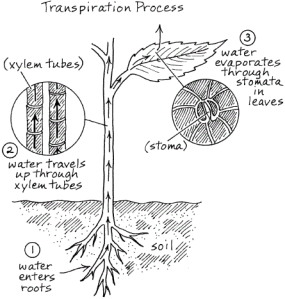 Video Notes:How do water and minerals get to the leaves?What is cohesion?How does cohesion relate to the movement of water through the plant?What does a hot/dry environment do to the rate of transpiration?How does a plant prevent excessive water loss?What’s the tradeoff of the guard cells closing on the plant leaf?Transpiration Lesson:Show Transpiration Video  http://youtu.be/mc9gUm1mMzcHandout Transpiration ProcessShow video again and have students fill in info as they watch.Go over handout together as a class after 